Župa Presvetog Srca Isusova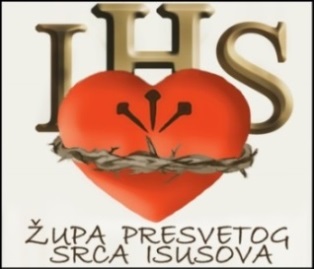 Palmotićeva 31, ZagrebŽUPNI LISTIĆ broj 3134. travnja 2021.U S K R S Evanđelje: Mk 16, 1-7Isus Nazarećanin raspeti uskrsnu!Kad prođe subota, Marija Magdalena i Marija Jakovljeva i Saloma kupiše miomirisa da odu pomazati Isusa. I prvoga dana u tjednu, veoma rano, o izlasku sunčevu, dođu na grob.I razgovarahu među sobom: »Tko će nam otkotrljati kamen s vrata grobnih?« Pogledaju, a ono kamen otkotrljan. Bijaše doista veoma velik. I ušavši u grob, ugledaju mladića zaogrnuta bijelom haljinom gdje sjedi zdesna. I preplaše se. A on će im: »Ne plašite se! Isusa tražite, Nazarećanina, raspetoga? Uskrsnu! Nije ovdje! Evo mjesta kamo ga položiše. Nego idite, recite njegovim učenicima i Petru: Ide pred vama u Galileju! Ondje ćete ga vidjeti, kako vam reče!« Riječ Gospodnja.KomentarUzimamo evanđelje vazmenog bdjenja. Marko svjedoči činjenicu Isusovog uskrsnuća protiv prigovora protivnika: žensko blebetanje (Lk 24,11 – žene nisu pouzdani svjedoci prema mišljenju onoga vremena), ili prijevara učenika (Mt 28,13 – “kako stražar koji sniva, može vidjet što se zbiva”, odgovara jedan naš pjesnik). Glasnik Božji potvrđuje istinitost navještaja “Krist je uskrsnuo” (1. Kor. 15,4). Tijelo proslavljenog Isusa prešlo je u drugu dimenziju, grob je prazan. Isus ne pripada svijetu mrtvih (podzemlju, šeolu), on je na djelu u svijetu živih, Petar i učenici će ga živog sresti u Galileji. Zagonetna bilješka nastavka današnjeg odlomka da žene nisu nikome ništa govorile, možda želi jače naglasiti neočekivanu i neshvatljivu činjenicu Isusova uskrsnuća pred kojom čovjek ostane nijem, no, kad ju prihvati radosti nema kraja. Srce samo pjeva “aleluja”!Svim župljanima, vjernicima koji se unatoč poteškoćama okupljaju kod nas na liturgiji i tako svjedoče svoju nadu u obnovu Bazilike i vjernost štovanju Srca Isusova, zahvaljujemo i želimo sretan i radostan Uskrs. Unatoč svim kušnjama neka u nama odjekuje radosni “aleluja” uskrsne nade, pobjede i proslave!Danas na Uskrs i sutra (uskrsni ponedjeljak) su svete mise kao nedjeljom. Danas i sutra nema ispovijedanja. Sutra (uskrsni ponedjeljak) u 20 sati molimo krunicu za obitelji kod Kamenitih vrata. Vazam: silina budnostiVazam! Divne li riječi! Kako li je čudesno iz hebrejskog, preko grčkog i staroslavenskog jezika doplovila u hrvatski rječotok, ukotvivši se i semantički se obogativši u njegovu kajkavskom rukavcu! O svemu što je u njoj simbolički zbijeno i duhovno zgusnuto napisane su nebrojene knjige, nadahnuta su velebna djela glazbene i likovne umjetnosti. U samo pet fonema stalo je ne samo vazmeno trodnevlje s uskrsnim blagdanima, nego su tu i sakralnom radošću uskrsnuća prožeti tjedni vazmenog vremena što sežu sve do svetkovine Duhova. Iako ni ove godine uslijed nepobijeđenosti prepredene pandemije ne možemo ove dane proživljavati u njihovoj jezgrovitoj punini, pokušavam u laičkom promišljanju izraziti ponešto od siline budnosti kojom se u to doba već desetljećima osjećam preobrazbeno ispunjenim. Ta duhovna bodrost potiče me na molitvu. Ona želi biti nijema, kako bi se ostvarilo stanje duha u kojemu, kako u jednom od svojih ranih djela ističe znameniti isusovački (koncilski!) teolog Karl Rahner (1904-1984), Bog moli u nama.	Sretan i blagoslovljen Uskrs svima vama koji čitate ove retke od srca želim molitvom koju mi je nedavno spontano poslao Lovro Pavlić, kolega i drag prijatelj još iz davnih studentskih dana, rani svjedok moga katekumenata, obiteljski čovjek koji već godinama kao trajni đakon sa samozatajnom predanošću pastoralno djeluje u južnonjemačkoj biskupiji Rottenburg-Stuttgart:Gospodine, Bože naš, ti nam daješ odvažnost i jačaš nas svojim blagoslovom. Pokaži nam pravi put kroz ovaj prolazni svijet i usmjeri nam pogled na neprolazno, kako bismo u svemu tražili tvoje kraljevstvo. Neka ufanje ispuni naše mišljenje, naše govorenje i djelovanje. A to ufanje neka bude podstrek za ljude oko nas. Blagoslovi nas da budemo svjedoci toga ufanja. Tvoj blagoslov neka nas prati, neka nas jača u vjeri i neka nam daruje pouzdanost Tvoje prisutnosti. Neka po njemu u nama raste ljubav, kako bismo kao Tvoji svjedoci svijetom pronosili Radosnu vijest.Sead Ivan Muhamedagić Želite li da i drugi župljani, znanci ili prijatelji župni listić primaju e-poštom? Predložite im da pošalju e-poštu s naslovom „Želim ŽL e-poštom“ na info@ok-merz.hr Ako ne želite primati župni listić učinite to na istu e-adresu.OBAVIJESTI